2023 Singapore Holidays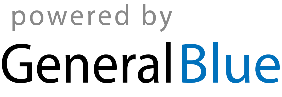 Singapore 2023 CalendarSingapore 2023 CalendarSingapore 2023 CalendarSingapore 2023 CalendarSingapore 2023 CalendarSingapore 2023 CalendarSingapore 2023 CalendarSingapore 2023 CalendarSingapore 2023 CalendarSingapore 2023 CalendarSingapore 2023 CalendarSingapore 2023 CalendarSingapore 2023 CalendarSingapore 2023 CalendarSingapore 2023 CalendarSingapore 2023 CalendarSingapore 2023 CalendarSingapore 2023 CalendarSingapore 2023 CalendarSingapore 2023 CalendarSingapore 2023 CalendarSingapore 2023 CalendarSingapore 2023 CalendarJanuaryJanuaryJanuaryJanuaryJanuaryJanuaryJanuaryFebruaryFebruaryFebruaryFebruaryFebruaryFebruaryFebruaryMarchMarchMarchMarchMarchMarchMarchSuMoTuWeThFrSaSuMoTuWeThFrSaSuMoTuWeThFrSa123456712341234891011121314567891011567891011151617181920211213141516171812131415161718222324252627281920212223242519202122232425293031262728262728293031AprilAprilAprilAprilAprilAprilAprilMayMayMayMayMayMayMayJuneJuneJuneJuneJuneJuneJuneSuMoTuWeThFrSaSuMoTuWeThFrSaSuMoTuWeThFrSa11234561232345678789101112134567891091011121314151415161718192011121314151617161718192021222122232425262718192021222324232425262728292829303125262728293030JulyJulyJulyJulyJulyJulyJulyAugustAugustAugustAugustAugustAugustAugustSeptemberSeptemberSeptemberSeptemberSeptemberSeptemberSeptemberSuMoTuWeThFrSaSuMoTuWeThFrSaSuMoTuWeThFrSa1123451223456786789101112345678991011121314151314151617181910111213141516161718192021222021222324252617181920212223232425262728292728293031242526272829303031OctoberOctoberOctoberOctoberOctoberOctoberOctoberNovemberNovemberNovemberNovemberNovemberNovemberNovemberDecemberDecemberDecemberDecemberDecemberDecemberDecemberSuMoTuWeThFrSaSuMoTuWeThFrSaSuMoTuWeThFrSa1234567123412891011121314567891011345678915161718192021121314151617181011121314151622232425262728192021222324251718192021222329303126272829302425262728293031Jan 1	New Year’s DayJan 2	New Year’s Day (substitute day)Jan 22	Chinese New YearJan 23	Chinese New YearJan 24	Chinese New Year (substitute day)Apr 7	Good FridayApr 21	Hari Raya PuasaMay 1	Labour DayMay 5	Vesak DayJun 28	Hari Raya HajiAug 9	National DayNov 13	DeepavaliDec 25	Christmas Day